HAI-AR Outbreak and Response Tracking SystemData Dictionary (version 1)What is this? The following materials were developed to help health departments and large healthcare systems manage information related to investigations of possible HAI-AR outbreaks involving healthcare delivery. The materials include a sample database (provided in the form of a downloadable Microsoft Access file) and data dictionary. The database is intended to be used for tracking summary data for responses activities.  It is not intended to capture individual case data as would be done with a line list or a database developed for a specific epidemiologic investigation.Why use these materials? Maintaining an electronic database of HAI-AR investigations allows a health department or healthcare system to review and summarize information to facilitate information sharing and identify strengths and gaps in reporting and investigative capacity. For health departments where HAI outbreaks are recorded in a general outbreak database including other types of outbreaks, it is important that outbreaks occurring in healthcare settings or due to healthcare exposures can be queried and extracted separately. These materials can be used to help improve current HAI-AR response activity tracking efforts or to provide a starting place for adoption of a new database dedicated to HAI-AR response activity tracking. What types of HAI-AR Response events should be captured? Consider recording all HAI-AR response activities in your tracking system. Response refers to efforts to assist with the assessment and investigation of specific, acute HAI-AR risks, which may take the form of (1) outbreaks, (2) clusters of infections, (3) sentinel cases (e.g., HAI or emerging AR threat of public health interest), or (4) a serious breach in infection control practice.How were these materials developed? A workgroup was formed consisting of CORHA representatives from national, state, and local public health agencies and partner organizations. The workgroup reviewed potential data elements and used the following questions as a guide to determine which fields should be included: Is it critical for the data to be captured in the database? Every field in the database should ideally be reviewed for every HAI-AR response. Having a separate field for critical data elements can be helpful as a reminder to enter that information.Can the data be aggregated in a meaningful way? Data elements that cannot be aggregated can be stored in the ‘notes’ fields.Could it be useful to have the data separated out when reviewing the entry? The benefit of having a separate data field should outweigh the burden of having to review the field for every new HAI-AR response. Screenshots from Microsoft Access database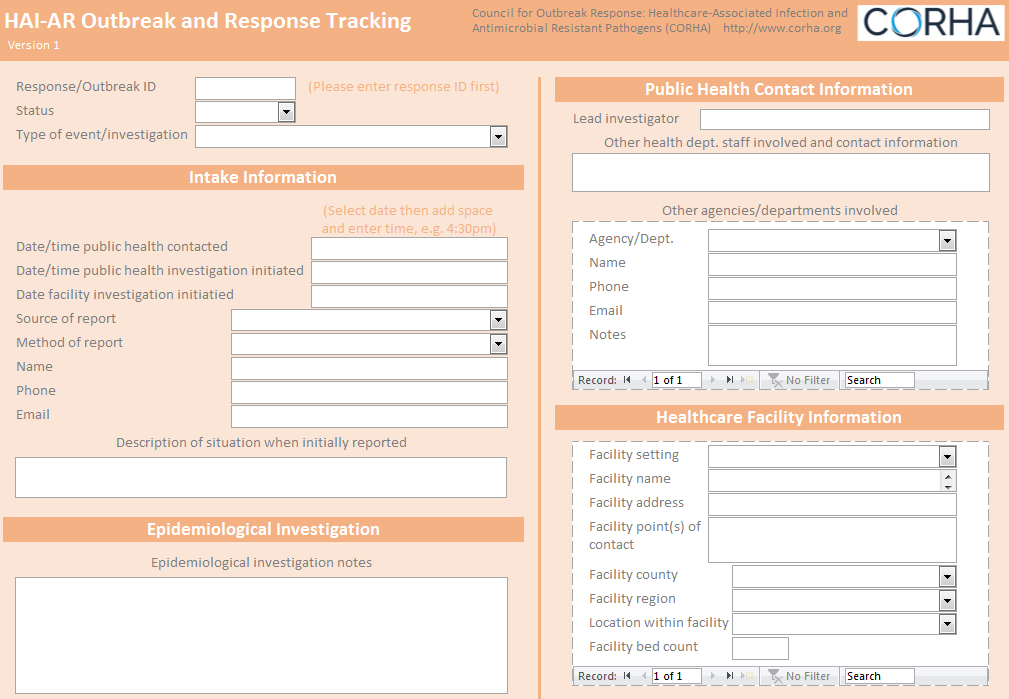 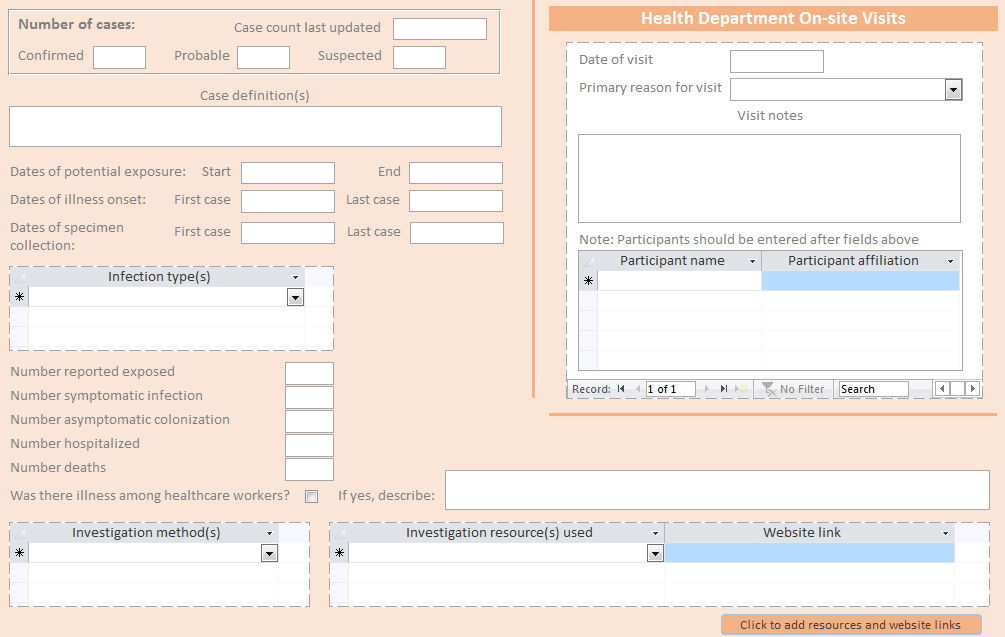 Screenshots from Microsoft Access database (cont.)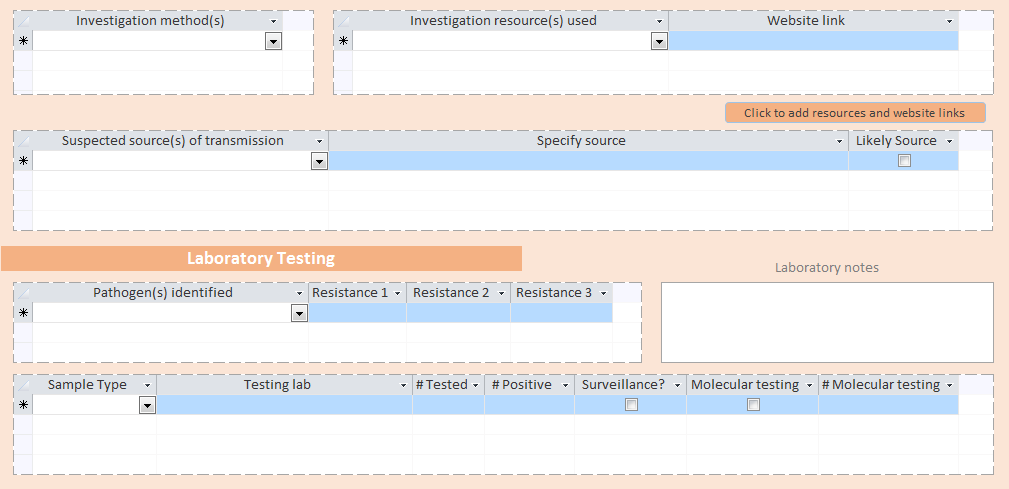 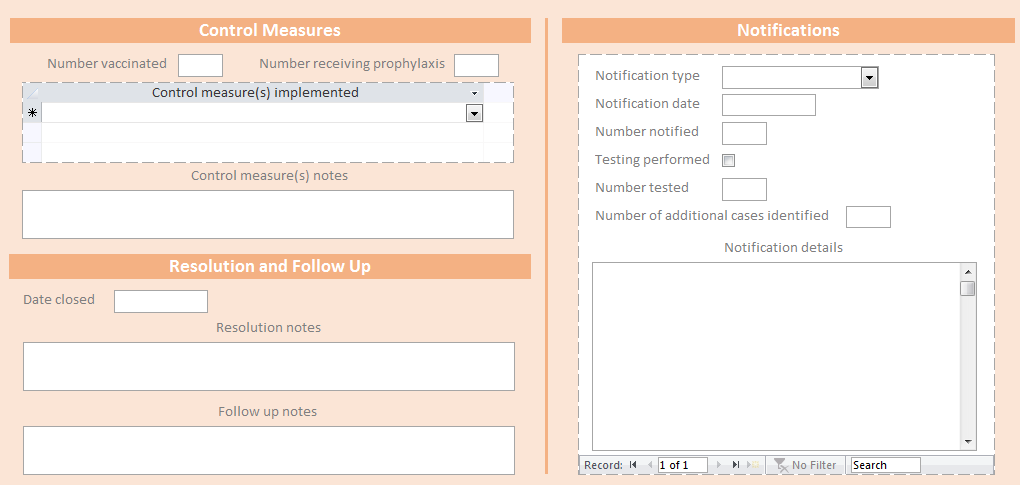 Field nameField typeDropdown list optionsResponse/Outbreak IDShort TextStatus of investigationShort Text(Active, Monitoring, Closed)Type of event/investigationShort Text(Outbreak, Cluster, Injection safety breach, reprocessing/sterilization breach,  Disease/organism of public health importance)Intake InformationSource of report Short Text(Healthcare Facility, Survey/Certification, Public, Public health agency, Health department surveillance)Name – Source of reportShort TextPhone – Source of reportShort TextEmail – Source of reportShort TextMethod of reportShort Text(Email, Fax, Phone call)Date public health contactedDate & TimeDate public health investigation initiatedDate & TimeDate facility investigation initiatedDateDescription of situation when initially reportedLong TextHealthcare Facility InformationFacility healthcare setting Short Text(Acute Care Hospital, Ambulatory surgical center, Dental, Dialysis inpatient, Dialysis outpatient clinic, Inpatient rehabilitation facility, Home health, LTAC, Assisted living facility, OB/GYN, Outpatient clinic, Nursing home/SNF, Urgent care)Facility NameLong TextFacility AddressShort TextFacility point(s) of contactLong TextCountyShort TextRegion/DistrictShort TextLocation within facilityShort Text(ICU, Ward, NICU, Oncology, OR, ED, Observation, Well-Baby Nursery, Labor & Delivery/Obstetrics, Radiology, Unknown)Facility bed count (if applicable)NumberPublic Health Contact InformationLead investigatorShort TextOther health dept. staff involved and contact informationLong TextOther agencies/departments involvedShort Text(FDA, CDC, CMS, DEA, Medical board, Nursing board, Other licensing board, Outside consultant, Survey and certification, State health department, Local health department)Name of contact for agencies/departmentsShort TextPhone number for agencies/departmentsShort TextEmail for agencies/departmentsShort TextNotes for agencies/departmentsLong TextEpidemiological InvestigationEpidemiological investigation notesLong TextNumber of cases - confirmedNumberNumber of cases - probableNumberNumber of cases - suspectedNumberDate case count last updatedDateCase definition(s)Long TextDate of potential exposure – startDateDate of potential exposure – endDateDate of illness onset - first caseDateDate of illness onset - last caseDateDate of specimen collection - first caseDateDate of specimen collection - last caseDateType of infectionShort Text(Bloodstream infection (BSI), Respiratory tract infection (RTI), Urinary tract infection (UTI), Eye infection, Skin/Soft tissue infection (SST), Surgical site infection (SSI), Gastrointestional infection (GI), Neurological infection)Number reported exposedNumberNumber with symptomatic infectionNumberNumber with asymptomatic colonizationNumberNumber of hospitalizations NumberNumber of deathsNumberWas there illness among healthcare workers?Yes/NoIf yes, describe illness among healthcare workersLong TextInvestigation method(s) Short Text(Additional case finding, Interviews, Chart reviews, Environmental inspection)Investigation resource(s) usedShort Text(Dropdown to be populated by end user with Infection Control tools and other helpful investigation resources, some of which may be publically available)Investigation resource(s) used – Website LinkShort Text (Hyperlink)Suspected source(s) of transmissionShort Text (Patient to Patient, Cleaning and disinfection, Other environmental pathway, Food, Facility Water System, Medication, Colonized or Infected Healthcare Worker, Injection Safety Breach, Reprocessing Breach)Health dept. on-site visitsOn-site visit - dateDateOn-site visit - primary reason for visitShort Text(Deaths, Unknown Source, Unknown Agent, High Profile, Observation of Practices, Environmental Assessment, Collect Samples/Specimens, Requested by facility, Other)On-site visit - notesLong TextOn-site visit - participant nameShort TextOn-site visit - participant affiliationShort TextNotificationsNotification - typeShort Text(Patient notification, Provider notification, Public notification)Notification - dateDateNotification - number notifiedNumberNotification - testing performedYes/NoNotification - number testedNumberNotification - notesLong TextNotification – number additional cases identifiedNumberLaboratory TestingPathogen(s) identifiedShort Text(Pathogen list)Pathogen - Resistance mechanism(s)/profileShort Text(IMI-carbapenamase gene, IMP-carbapenamase gene, KPC-carbapenamase gene, NDM-carbapenamase gene, OXA-carbapenamase gene, VIM-carbapenamase gene, mcr gene,  ESBL, pan-resistant)Laboratory notesLong TextLaboratory - sample typeShort Text(Clinical, Environmental)Laboratory - testing labShort Text(ARLN, CDC, Clinical/Facility, Commercial, State)Laboratory - number testedNumberLaboratory - number positiveNumberLaboratory - surveillance?Yes/NoLaboratory - molecular testing?Yes/NoLaboratory - number molecular testingNumberControl MeasuresControl measure(s) implemented Short Text(Isolated patients/residents, Cohorted patients/residents, Cohorted Staff, Restricted Visitation, Closed to new admissions, Environmental Cleaning, Education/Training, Auditing, Discontinue group activities, Facility closure, Water disinfection, Changes in disinfection/sterilization)Number vaccinatedNumberNumber receiving prophylaxisNumberControl measure(s) notesLong TextSummary and ConclusionsDate closedDateFinal summary and resolutionLong TextShaded fields indicate repeating sections that allows multiple entries per response